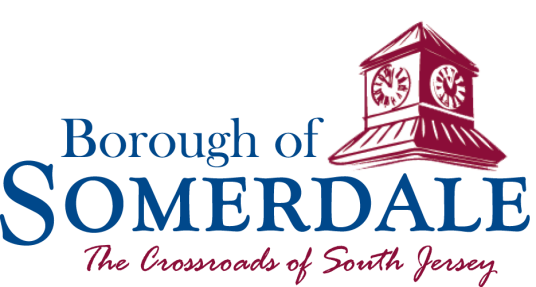 105 Kennedy BoulevardSomerdale, New Jersey 08083856-783-6320 Fax: 856-435-0420APPLICATION FOR CERTIFICATE OF COMPLIANCESINGLE FAMILY DWELLINGDATE RECEIVED______________________________________________________ADDRESS OF PROPERTY: ________________________________________________BLOCK: __________      LOT: _________ YEAR BUILT: ________________________SELLER: ______________________________________PHONE:__________________BUYER: _______________________________________PHONE:__________________REALTY OFFICE HANDLING TRANSACTION:NAME: _______________________________________PHONE:__________________ADDRESS: _____________________________________________________________AGENT: _______________________________________SETTLEMENT DATE: ___________________________DATE INSPECTION REQUIRED: _________________________CONTACT FOR INSPECTION: _____________________________PHONE:____________A CHECK OR MONEY ORDER IN THE AMOUNT OF $50.00 PAYABLE TO THE BOROUGH OF SOMERDALE MUST ACCOMPANY THIS APPLICATION AND MUST BE SUBMITTED FIVE (5) DAYS PRIOR TO THE REQUESTED INSPECTION DATE.  THERE WILL BE A $25.00 CHARGE FOR PRIORITY SCHEDULING AND PROCESSING. A $10 FEE WILL BE REQUIRED FOR ALL REINSPECTIONS.BOROUGH OF SOMERDALEGUIDELINES FOR RESIDENTIAL CO INSPECTIONS(This is only a sample of items the inspector may check for.)HOUSE #s ___SIDEWALKS & DRIVEWAYS ___PORCHES (front and rear) ___RAILINGS ON STAIRS (4 risers) ___WINDOWS OPERABLE & IN DECENT CONDITION___SMOKE ALARMS (1 on each level) *STARTING 1/17/2019, Ten Year sealed battery-powered single station smoke alarms shall be installed where no smoke alarms exist or when replacing similar battery-powered single station smoke alarms. A/C-powered single or multi station smoke alarms shall not be replaced with battery-powered smoke alarms.CARBON MONOXIDE DETECTOR ___FIRE EXTINGUISHER (Installed 5 ft. from ground, mounted on wall, within10 ft. of kitchen, in view of public.) *Starting 7/1/2018, a 2A/10BC fire extinguisher, not to exceed 10 lbs., will be the only acceptable fire extinguisher when you are having a Smoke Detector/Carbon Monoxide Detector Certification for the resale of a residential property.WATER CHECK (flush, drains, hot water) ___LIGHT SWITCHES & RECEPTACLE COVERS ___GENERAL CONDITION (holes in walls, paint, flooring) ___SUMP PUMP MUST NOT BE TIED INTO SEWER SYSTEM ___ CONDITION OF YARD & PROPERTY ___VIOLATION (other than above) ___ANY OPEN PERMITS MUST BE CLOSED/FINALIZED ___	INSPECTIONS ARE CONDUCTED ON TUESDAY AND THURSDAY MORNINGS. SOMEONE OVER THE AGE OF 18 YEARS MUST BE PRESENT FOR THE INSPECTION.